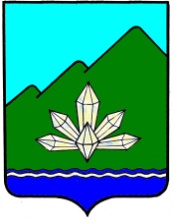 Приморский крайДума Дальнегорского городского округашестого созыва РЕШЕНИЕ24 ноября 2016 года                     г. Дальнегорск                                № 526О внесении изменения в пункт 14 Положения«О предоставлении гражданами, претендующимина замещение должностей муниципальной службы,и муниципальными служащими в органах местногосамоуправления Дальнегорского городского округасведений о доходах, об имуществе и обязательствахимущественного характера»Руководствуясь федеральными законами от 06.10.2003 года №131-ФЗ «Об общих принципах организации местного самоуправления в Российской Федерации», от 02.03.2007 года №25-ФЗ «О муниципальной службе в Российской Федерации», от 25.12.2008 года №273-ФЗ «О противодействии коррупции», Уставом Дальнегорского городского округа,Дума Дальнегорского городского округаРЕШИЛА:1. Пункт 14 Положения «О предоставлении гражданами, претендующими на замещение должностей муниципальной службы, и муниципальными служащими в органах местного самоуправления Дальнегорского городского округа сведений о доходах, об имуществе и обязательствах имущественного характера», утвержденного решением Думы Дальнегорского городского округа от 26.11.2009 года №1132 (опубликовано в газете «Трудовое слово» от 26.12.2009 года №№338-339, от 06.02.2014 года №6, от 03.12.2014 года №49, от 10.06.2015 года №23, от 13.01.2016 года №2, от 15.06.2016 года №24) изложить в следующей редакции:«14. В случае непредставления или представления заведомо ложных сведений о доходах, об имуществе и обязательствах имущественного характера гражданин не может быть назначен на должность муниципальной службы, а муниципальный служащий подлежит увольнению с муниципальной службы в соответствии с действующим законодательством».2. Пункт 1 решения Думы Дальнегорского городского округа от 26 мая 2016 года №480 «О внесении изменений в некоторые муниципальные нормативные правовые акты, принятые по вопросам противодействия коррупции» (опубликовано в газете «Трудовое слово» от 15.06.2016 года №24) признать утратившим силу.3. Настоящее решение вступает в силу после его официального опубликования в газете «Трудовое слово» и подлежит размещению на официальном сайте Дальнегорского городского округа в информационно-телекоммуникационной сети «Интернет».Председатель Думы Дальнегорского городского округа                                                   С.В. АртемьеваГлава Дальнегорского городского округа                                                   И.В. Сахута